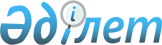 Об утверждении Правил аккредитации организаций, осуществляющих экспертизу ядерной безопасности и (или) радиационной безопасности, и (или) ядерной физической безопасностиПриказ Министра энергетики Республики Казахстан от 9 февраля 2016 года № 45. Зарегистрирован в Министерстве юстиции Республики Казахстан 28 марта 2016 года № 13538.
      Сноска. Заголовок - в редакции приказа Министра энергетики РК от 22.04.2021 № 144 (вводится в действие по истечении шестидесяти календарных дней после дня его первого официального опубликования).
      В соответствии с подпунктом 10)  статьи 6 Закона Республики Казахстан "Об использовании атомной энергии" и подпунктом 1) статьи 10 Закона Республики Казахстан "О государственных услугах" ПРИКАЗЫВАЮ:
      Сноска. Преамбула - в редакции приказа Министра энергетики РК от 03.09.2021 № 282 (вводится в действие по истечении шестидесяти календарных дней после дня его первого официального опубликования).


      1. Утвердить прилагаемые Правила аккредитации организаций, осуществляющих экспертизу ядерной безопасности и (или) радиационной безопасности, и (или) ядерной физической безопасности.
      Сноска. Пункт 1 - в редакции приказа Министра энергетики РК от 22.04.2021 № 144 (вводится в действие по истечении шестидесяти календарных дней после дня его первого официального опубликования).


      2. Комитету атомного и энергетического надзора и контроля Министерства энергетики Республики Казахстан в установленном законодательством Республики Казахстан порядке обеспечить:
      1) государственную регистрацию настоящего приказа в Министерстве юстиции Республики Казахстан;
      2) в течение десяти календарных дней после государственной регистрации настоящего приказа в Министерстве юстиции Республики Казахстан направление его копии на официальное опубликование в периодических печатных изданиях и информационно-правовой системе "Әділет", а также в Республиканское государственное предприятие на праве хозяйственного ведения "Республиканский центр правовой информации" Министерства юстиции Республики Казахстан для включения в Государственный реестр нормативных правовых актов Республики Казахстан и Эталонный контрольный банк нормативных правовых актов;
      3) размещение настоящего приказа на официальном интернет-ресурсе Министерства энергетики Республики Казахстан и интранет-портале государственных органов;
      4) в течение десяти рабочих дней после государственной регистрации настоящего приказа в Министерстве юстиции Республики Казахстан представление в Департамент юридической службы Министерства энергетики Республики Казахстан сведений об исполнении мероприятий, предусмотренных подпунктами 2) и 3) настоящего пункта.
      3. Контроль за исполнением настоящего приказа возложить на курирующего вице-министра энергетики Республики Казахстан.
      4. Настоящий приказ вводится в действие по истечении двадцати одного календарного дня после дня его первого официального опубликования.
      3. Контроль за исполнением настоящего приказа возложить на курирующего вице-министра энергетики Республики Казахстан.
      4. Настоящий приказ вводится в действие по истечении двадцати одного календарного дня после дня его первого официального опубликования.
      "СОГЛАСОВАН"   
      Министр по инвестициям   
      и развитию   
      Республики Казахстан   
      _______________А. Исекешев   
      11 февраля 2016 год
      "СОГЛАСОВАН"   
      Министр национальной экономики   
      Республики Казахстан   
      ________________Е. Досаев   
      27 февраля 2016 год Правила аккредитации организаций, осуществляющих экспертизу ядерной безопасности и (или) радиационной безопасности, и (или) ядерной физической безопасности
      Сноска. Правила - в редакции приказа Министра энергетики РК от 22.04.2021 № 144 (вводится в действие по истечении шестидесяти календарных дней после дня его первого официального опубликования). Глава 1. Общие положения
      1. Настоящие Правила аккредитации организаций, осуществляющих экспертизу ядерной безопасности и (или) радиационной безопасности, и (или) ядерной физической безопасности (далее – Правила) разработаны в соответствии с подпунктом 1) статьи 10 Закона Республики Казахстан "О государственных услугах" (далее – Закон о государственных услугах), подпунктом 4) пункта 1 статьи 12 Закона Республики Казахстан "О разрешениях и уведомлениях", подпунктом 10) статьи 6 Закона Республики Казахстан "Об использовании атомной энергии" (далее – Закон) и определяют порядок оказания государственной услуги "Аккредитация организаций, осуществляющих экспертизу ядерной безопасности и (или) радиационной безопасности, и (или) ядерной физической безопасности" (далее – Государственная услуга).
      2. В настоящих Правилах используются следующие понятия:
      1) уполномоченный орган в области использования атомной энергии – центральный исполнительный орган, осуществляющий руководство в области использования атомной энергии;
      2) аккредитация организаций, осуществляющих экспертизу ядерной безопасности и (или) радиационной безопасности, и (или) ядерной физической безопасности – процедура официального признания уполномоченным органом в области использования атомной энергии компетентности организации осуществлять экспертизу ядерной безопасности и (или) радиационной безопасности, и (или) ядерной физической безопасности.
      3. Уполномоченный орган в области использования атомной энергии (далее – Услугодатель) проводит аккредитацию организаций, осуществляющих экспертизу ядерной безопасности и (или) радиационной безопасности, и (или) ядерной физической безопасности и ведет реестр аккредитованных организаций, осуществляющих экспертизу ядерной безопасности и (или) радиационной безопасности, и (или) ядерной физической безопасности, который размещается на интернет-ресурсе Услугодателя, а также его ведомства.
      4. В соответствии с пунктом 3 статьи 26 Закона, организация, осуществляющая экспертизу ядерной безопасности и (или) радиационной безопасности, и (или) ядерной физической безопасности, имеет:
      1) не менее пяти лет практического опыта работы в области аккредитации или деятельности, непосредственно связанной с областью аккредитации;
      2) квалифицированный персонал, способный обеспечить выполнение работ в соответствующей области аккредитации;
      3) программно-технические средства и (или) методики расчетов для выполнения заявленных видов работ.
      К программно-техническим средствам относятся программные обеспечения электронно-вычислительных машин, которые позволяют ввести исходные данные и формулы для получения результатов, требуемых для обоснования ядерной безопасности и (или) радиационной безопасности, и (или) ядерной физической безопасности.
      Сноска. Пункт 4 - в редакции приказа Министра энергетики РК от 09.01.2023 № 4 (вводится в действие по истечении шестидесяти календарных дней после дня его первого официального опубликования).

 Глава 2. Порядок аккредитации организаций, осуществляющих экспертизу ядерной безопасности и (или) радиационной безопасности, и (или) ядерной физической безопасности
      5. Для получения Государственной услуги юридическое лицо (далее – Услугополучатель) представляет документы, необходимые для оказания Государственной услуги, указанные в пункте 8 перечня основных требований к оказанию государственной услуги "Аккредитация организаций, осуществляющих экспертизу ядерной безопасности и (или) радиационной безопасности, и (или) ядерной физической безопасности" (далее – Перечень основных требований к оказанию государственной услуги), приведенного в приложении 2 к настоящим Правилам посредством веб-портала "электронного правительства" www.egov.kz (далее – Портал).
      Сведения о государственной регистрации (перерегистрации) юридического лица Услугодатель получает из соответствующих государственных информационных систем через шлюз "электронного правительства".
      При подаче Услугополучателем всех необходимых документов посредством Портала – через "личный кабинет" Услугополучателя, отображается статус о принятии запроса для оказания Государственной услуги с указанием даты получения результата оказания Государственной услуги.
      Перечень основных требований к оказанию Государственной услуги, включающий характеристики процесса, форму, содержание и результат оказания, а также иные сведения с учетом особенностей предоставления Государственной услуги приведены в Перечне основных требований к оказанию государственной услуги.
      Сноска. Пункт 5 - в редакции приказа Министра энергетики РК от 09.01.2023 № 4 (вводится в действие по истечении шестидесяти календарных дней после дня его первого официального опубликования).


      6. Сотрудник канцелярии Услугодателя в день поступления документов осуществляет их прием, регистрацию и передает его на рассмотрение управлению ядерной и радиационной безопасности Услугодателя.
      Ответственный исполнитель управления ядерной и радиационной безопасности Услугодателя в течение 2 (двух) рабочих дней с момента регистрации заявления Услугополучателя, проверяет полноту и сроки действия представленных документов.
      При представлении Услугополучателем неполного пакета документов и (или) сведений необходимых для оказания Государственной услуги в соответствии с настоящими Правилами, ответственный исполнитель Услугодателя в течение 2 (двух) рабочих дней с момента регистрации заявления Услугополучателя направляет в "личный кабинет" Услугополучателя мотивированный отказ в дальнейшем рассмотрении заявления, по форме приложению 3 к настоящим Правилам.
      При представлении Услугополучателем полного пакета документов и отсутствия документов с истекшим сроком действия ответственный исполнитель управления ядерной и радиационной безопасности Услугодателя в течение срока, указанного в части второй настоящего пункта, направляет пакет документов в управление ядерной физической безопасности и технической кооперации Услугодателя для рассмотрения их на соответствие требованиям настоящих Правил.
      В течение 15 (пятнадцати) рабочих дней работник управления ядерной физической безопасности и технической кооперации, и ответственный исполнитель ядерной и радиационной безопасности Услугодателя в порядке очереди готовят заключения о соответствии или несоответствии Услугополучателя требованиям настоящих Правил, после чего вносит на согласование руководителям указанных управлений Услугодателя.
      Ответственный исполнитель управления ядерной и радиационной безопасности Услугодателя на основании представленных заключений в течение 3 (трех) рабочих дней:
      при наличии во всех представленных заключениях вывода о соответствии представленных документов оформляет свидетельство об аккредитации организации, осуществляющей экспертизу ядерной безопасности и (или) радиационной безопасности, и (или) ядерной физической безопасности по форме, согласно приложению 4 к настоящим Правилам;
      подготавливает и направляет Услугополучателю мотивированный отказ в оказании Государственной услуги по форме, согласно приложению 3 к настоящим Правилам по основаниям, указанным в пункте 9 Перечня основных требований к оказанию государственной услуги.
      Мотивированный отказ в оказании Государственной услуги, подписанный электронной цифровой подписью руководителя Услугодателя, направляется посредством Портала в "личный кабинет" Услугополучателя по форме, согласно приложению 3 к настоящим Правилам.
      В соответствии со статьей 73 Административного процедурно-процессуального кодекса Республики Казахстан Услугодатель предоставляет возможность Услугополучателю выразить свою позицию (заслушивание) к предварительному решению об отказе. в выдаче свидетельства об аккредитации организации, осуществляющей экспертизу ядерной безопасности и (или) радиационной безопасности, и (или) ядерной физической безопасности, о котором Услугополучатель уведомляется не позднее чем за 3 (три) рабочих дня до принятия решения.
      Процедура заслушивания проводится в соответствии с Административным процедурно-процессуальным кодексом Республики Казахстан.
      По итогам рассмотрения пакета документов, заключения и результата заслушивания Услугодатель принимает одно из следующих решений:
      1) выдать свидетельство об аккредитации организации, осуществляющей экспертизу ядерной безопасности и (или) радиационной безопасности, и (или) ядерной физической безопасности;
      2) отказать в выдаче свидетельства об аккредитации организации, осуществляющей экспертизу ядерной безопасности и (или) радиационной безопасности, и (или) ядерной физической безопасности.
      Сноска. Пункт 6 - в редакции приказа Министра энергетики РК от 09.01.2023 № 4 (вводится в действие по истечении шестидесяти календарных дней после дня его первого официального опубликования).

      7. Исключен приказом Министра энергетики РК от 09.01.2023 № 4 (вводится в действие по истечении шестидесяти календарных дней после дня его первого официального опубликования).


      8. Услугодатель обеспечивает внесение данных о стадии оказания Государственной услуги в информационную систему мониторинга оказания государственных услуг.
      При оказании Государственной услуги посредством государственной информационной системы разрешений и уведомлений данные о стадии оказания Государственной услуги поступают в автоматическом режиме в информационную систему мониторинга оказания государственных услуг.
      Услугодателем в течение 3 (трех) рабочих дней с момента введения в действие изменений и (или) дополнений в настоящие Правила информация направляется в Единый контакт-центр и размещается на единой платформе интернет-ресурсов государственных органов Республики Казахстан www.gov.kz в разделе "Министерство энергетики".
      Сноска. Пункт 8 - в редакции приказа Министра энергетики РК от 09.01.2023 № 4 (вводится в действие по истечении шестидесяти календарных дней после дня его первого официального опубликования).

 Глава 3. Порядок обжалования результатов аккредитации организаций, осуществляющих экспертизу ядерной безопасности и (или) радиационной безопасности, и (или) ядерной физической безопасности
      9. Рассмотрение жалобы по вопросам оказания Государственной услуги производится вышестоящим административным органом, уполномоченным органом по оценке и контролю за качеством оказания государственных услуг (далее – орган, рассматривающий жалобу).
      Жалоба подается Услугодателю, чье решение, действие (бездействие) обжалуются.
      Услугодатель, чье решение, действие (бездействие) обжалуются, не направляет жалобу в орган, рассматривающий жалобу, если он в течение 3 (трех) рабочих дней примет решение, удовлетворяющее требованиям, указанным в жалобе.
      При принятии решения об оставлении жалобы без удовлетворения, Услугодатель, чье решение, действие (бездействие) обжалуются, не позднее 3 (трех) рабочих дней со дня поступления жалобы направляет ее и административное дело в орган, рассматривающую жалобу.
      Жалоба Услугополучателя, поступившая в адрес Услугодателя, в соответствии с пунктом 2 статьи 25 Закона о государственных услугах подлежит рассмотрению в течение 5 (пяти) рабочих дней со дня ее регистрации.
      Жалоба Услугополучателя, поступившая в адрес уполномоченного органа по оценке и контролю за качеством оказания государственных услуг, в соответствии с пунктом 2 статьи 25 Закона о государственных услугах подлежит рассмотрению в течение 15 (пятнадцати) рабочих дней со дня ее регистрации.
      Сноска. Пункт 9 - в редакции приказа Министра энергетики РК от 03.09.2021 № 282 (вводится в действие по истечении шестидесяти календарных дней после дня его первого официального опубликования).


      10. В случаях несогласия с результатами решения Услугодателя Услугополучатель обращается в суд в соответствии с подпунктом 6) статьи 4 Закона о государственных услугах. Заявление
      Сноска. Приложение 1 исключено приказом Министра энергетики РК от 09.01.2023 № 4 (вводится в действие по истечении шестидесяти календарных дней после дня его первого официального опубликования). Перечень основных требований к оказанию государственной услуги
"Аккредитация организаций, осуществляющих экспертизу ядерной безопасности и (или) радиационной безопасности, и (или) ядерной физической безопасности"
      Сноска. Приложение 2 - в редакции приказа Министра энергетики РК от 09.01.2023 № 4 (вводится в действие по истечении шестидесяти календарных дней после дня его первого официального опубликования). Заявление
      Прошу провести аккредитацию_____________________________________________________________________(наименование юридического лица) для осуществления_____________________________________________________________________(вид работ в области аккредитации)по виду (-ам) безопасности_____________________________________________________________________К заявлению прилагаются следующие документы:1. ___________________________________________________________________2. ___________________________________________________________________3. ___________________________________________________________________4. ___________________________________________________________________Настоящим заявлением подтверждаю достоверность представленной информациии даю согласие на сбор и обработку персональных данных, а также доступк персональным данным ограниченного доступа в соответствии с перечнемсобираемых данных, предусмотренных пунктом 8 перечня основных требованийк оказанию государственной услуги сроком на 3 (три) года.Руководитель юридического лица_______________________________________________________ ________(фамилия, имя, отчество (при его наличии)) (подпись)Дата заполнения "____" _____________ 20__года Уведомление
      Сноска. Правила дополнены приложением 2-1 в соответствии с приказом Министра энергетики РК от 03.09.2021 № 282 (вводится в действие по истечении шестидесяти календарных дней после дня его первого официального опубликования); исключено приказом Министра энергетики РК от 09.01.2023 № 4 (вводится в действие по истечении шестидесяти календарных дней после дня его первого официального опубликования). Свидетельство об аккредитации организации, осуществляющей экспертизу
ядерной безопасности и (или) радиационной безопасности, и (или) ядерной физической безопасности
      В соответствии со статьей 26 Закона Республики Казахстан от "Об использованииатомной энергии"________________________________________________________________________________ (наименование юридического лица)аккредитуется для осуществления________________________________________________________________________________ (вид работ в области аккредитации)по виду (-ам) безопасности __________________________________________________________________________________________________________________________ с применением________________________________________________________________________________ (методика (-и) расчетов и (или) програмно-технические средства)
      Свидетельство действительно до "___"___________ 20__ года
      Руководитель ведомства уполномоченного органа в области использованияатомной энергии или его заместитель_________________________________________________________________ ______________ (фамилия, имя, отчество (при его наличии) (подпись)
      Серия ______№ _______________ Дата выдачи:
					© 2012. РГП на ПХВ «Институт законодательства и правовой информации Республики Казахстан» Министерства юстиции Республики Казахстан
				
Министр энергетики
Республики Казахстан
В. ШкольникУтверждены приказом
Министра энергетики
Республики Казахстан
от 9 февраля 2016 года № 45Приложение 1
к Правилам аккредитации
организаций, осуществляющих
экспертизу ядерной
безопасности и (или)
радиационной безопасности,
и (или) ядерной физической безопасностиПриложение 2 к Правилам
аккредитации организаций,
осуществляющих экспертизу
ядерной безопасности и (или)
радиационной безопасности,
и (или) ядерной физической
безопасности 
1.
Наименование услугодателя
Комитет атомного и энергетического надзора и контроля Министерства энергетики Республики Казахстан (далее – Услугодатель).
2.
Способы предоставления государственной услуги
Веб-портал "электронного правительства": www.egov.kz (далее – Портал).
3.
Срок оказания государственной услуги
20 (двадцать) рабочих дней.
4.
Форма оказания государственной услуги
Электронная (полностью автоматизированная).
5.
Результат оказания государственной услуги
Свидетельство об аккредитации организации, осуществляющей экспертизу ядерной безопасности и (или) радиационной безопасности, и (или) ядерной физической безопасности либо мотивированный отказ в оказании государственной услуги.
Срок действия свидетельства об аккредитации организации, осуществляющей экспертизу ядерной безопасности и (или) радиационной безопасности, и (или) ядерной физической безопасности составляет три года. Форма предоставления результата оказания государственной услуги: электронная.
6.
Размер оплаты, взимаемой с услугополучателя при оказании государственной услуги, и способы ее взимания в случаях, предусмотренных законодательством Республики Казахстан
Государственная услуга оказывается бесплатно юридическим лицам (далее - Услугополучатель).
7.
График работы услугодателя и объектов информации
1) Услугодателя – с понедельника по пятницу с 9.00 до 18.30 часов, с перерывом на обед с 13.00 до 14.30 часов, кроме выходных и праздничных дней согласно Трудовому кодексу Республики Казахстан (далее – Кодекс);
2) Портала – круглосуточно, за исключением перерывов, связанных с проведением технических работ (при обращении Услугополучателя после окончания рабочего времени, в выходные и праздничные дни согласно Кодексу, прием заявки и документов, выдача результатов оказания государственной услуги осуществляется следующим рабочим днем).
8.
Перечень документов и сведений, истребуемых у услугополучателя для оказания государственной услуги
1) заявление в электронном виде по форме, согласно приложению к настоящему перечню основных требований к оказанию государственной услуги;
2) электронные копии документов, подтверждающие наличие не менее пяти лет практического опыта работы в области аккредитации или деятельности, непосредственно связанной с областью аккредитации;
3) электронные копии документов, подтверждающие квалификацию персонала в соответствующей области аккредитации (дипломы по специальности, соответствующей области аккредитации, при наличии сертификаты, свидетельства, удостоверения, подтверждающие квалификацию и прохождение теоретической и практической подготовки в соответствующей области аккредитации);
4) электронные копии программно-технических средств и (или) методики расчетов для выполнения заявленных видов работ.
9.
Основания для отказа в оказании государственной услуги, установленные законодательством Республики Казахстан
1) установление недостоверности документов, представленных услугополучателем для получения государственной услуги, и (или) данных (сведений), содержащихся в них;
2) несоответствие Услугополучателя и (или) представленных материалов, объектов, данных и сведений, необходимых для оказания государственной услуги, требованиям, установленным Правилами аккредитации организаций, осуществляющих экспертизу ядерной безопасности и (или) радиационной безопасности, и (или) ядерной физической безопасности, утвержденными приказом Министра энергетики Республики Казахстан от 9 февраля 2016 года № 45 (зарегистрирован в Реестре государственной регистрации нормативных правовых актов за № 13538);
3) несоответствие квалификации персонала Услугополучателя заявленной области аккредитации в соответствии с требованием подпункта 3) пункта 5 статьи 26 Закона Республики Казахстан "Об использовании атомной энергии";
4) несоответствие методик расчета и программных средств заявленной области аккредитации в соответствии с требованием подпункта 4) пункта 5 статьи 26 Закона Республики Казахстан "Об использовании атомной энергии";5) в отношении Услугополучателя имеется вступившее в законную силу решение (приговор) суда о запрещении деятельности или отдельных видов деятельности, требующих получения определенной государственной услуги;
6) в отношении Услугополучателя имеется вступившее в законную силу решение суда, на основании которого Услугополучатель лишен специального права, связанного с получением государственной услуги;
7) отсутствие согласия Услугополучателя на доступ к персональным данным ограниченного доступа, которые требуются для оказания государственной услуги.
10.
Иные требования с учетом особенностей оказания государственной услуги, в том числе оказываемой в электронной форме
1) адреса мест оказания государственной услуги размещены на: единой платформе интернет-ресурсов государственных органов – www.egov.kz, в разделе "Министерство энергетики" в подразделе "Услуги"; Портале;
2) Услугополучатель имеет возможность получения государственной услуги в электронной форме посредством Портала при условии наличия электронной цифровой подписи;
3) Услугополучатель имеет возможность получения информации о порядке и статусе оказания государственной услуги в режиме удаленного доступа посредством "личного кабинета" Портала, а также Единого контакт-центра;
4) при оказании государственной услуги посредством Портала доступна версия для слабовидящих;
5) контактные телефоны справочных служб по вопросам оказания государственной услуги указаны на единой платформе интернет-ресурсов государственных органов – www.egov.kz, в разделе "Министерство энергетики" в подразделе "Услуги". Единый контакт-центр по вопросам оказания государственных услуг: 1414, 8-800-080-7777.Приложение
к Перечню основных
требований к оказанию
государственной услуги
"Аккредитация организаций,
осуществляющих экспертизу
ядерной безопасности и (или)
радиационной безопасности,
и (или) ядерной физической
безопасности"ФормаКому: ______________________
(наименование
государственного органа)
____________________________
(бизнес-идентификационный
номер)От кого: ___________________
(фамилия, имя, отчество
(при его наличии)
физического лица/
наименование юридического лица)
Реквизиты:
__________________________
(бизнес-идентификационный
__________________________
номер, адрес,
__________________________
контактный телефон)Приложение 2-1
к Правилам
аккредитации организаций,
осуществляющих экспертизу
ядерной, радиационной и
ядерной физической
безопасностиПриложение 3
к Правилам аккредитации
организаций, осуществляющих
экспертизу ядерной
безопасности и (или)
радиационной безопасности,
и (или) ядерной физической
безопасности
Header 1
Header 2
Header 3
Header 4Форма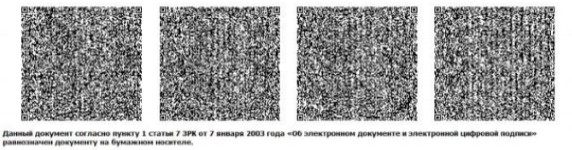 Приложение 4
к Правилам аккредитации
организаций, осуществляющих
экспертизу ядерной
безопасности и (или)
радиационной безопасности,
и (или) ядерной физической
безопасностиФорма
[Наименование УО на государственном языке)] реквизиты УО на государственном языке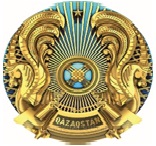 
[Наименование УО (на русском языке)] реквизиты УО на русском языке